Értékesítési, Szolgáltató és Elosztó Központ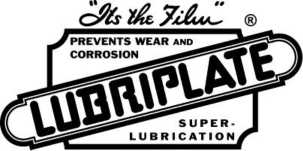 Newark, NJ 07105Telefon: 973-589-9150	Fax: 973-589-4432Gyártó, Értékesítési, Szolgáltató és Elosztó KözpontToledo, OH 43605Telefon: 419-691-2491	Fax: 419-693-3806Értékesítés és Műszaki TámogatásTelefon: 1-800-733-4755LUBRIPLATE FMO-45*Az NSF International által H1 és 3H kategóriában bejegyzett
„A termék OU Kosher Pareve tanúsítvánnyal rendelkezik”„A termék Halal tanúsítvánnyal rendelkezik”A LUBRIPLATE FMO-45 egy igen könnyű, ásványi eredetű műszaki olaj, mely megfelel az NSF International H-1 követelményeinek. Ez a jelölés lehetővé teszi a kenőanyag olyan gépegységekben történő alkalmazását, melyek kapcsolatba kerülhetnek ehető termékekkel.Jellemző tesztek a LUBRIPLATE FMO-45 esetében:*NSF International H1 és 3H regisztrációs szám	122688(megfelel a korábbi USDA 1998 irányelveknek)NSF H1 - Az NSF International által bejegyzett termék élelmiszer-feldolgozó létesítményekben történő felhasználáshoz kenőanyagként vagy rozsdagátló szerként olyan gépekben, melyekben a megkent részegységek véletlen kapcsolatba kerülhetnek az élelmiszerrel.NSF 3H – Ezek a termékek tapadásgátló anyagként (3H) használhatók az elkészítés során előforduló letapadás megelőzésére grillezők, sütők, tepsik, csontozó asztalok, vágódeszkák és egyéb olyan kemény felületek esetében, melyek szárnyas és egyéb hústermékekkel kerülnek kapcsolatba.Az FDA 21 CFR 178.3570 előírásainak megfelelő összetevőkből készül. Nyomtatás helye: USA Felülvizsgálva: 2014.03.17.Saybolt viszkozitás 100°F-en40 SUSKinematikus viszkozitás 40°C-on4,0 cStLobbanáspont265 °F/129 °CDermedéspont30 °F/-1 °CSzínL2.0API fajsúly42,5NSF besorolásH-1ISO osztály5KiszerelésCikksz.19 l-es vödör 
208 l-es hordóL0737-060L0737-062